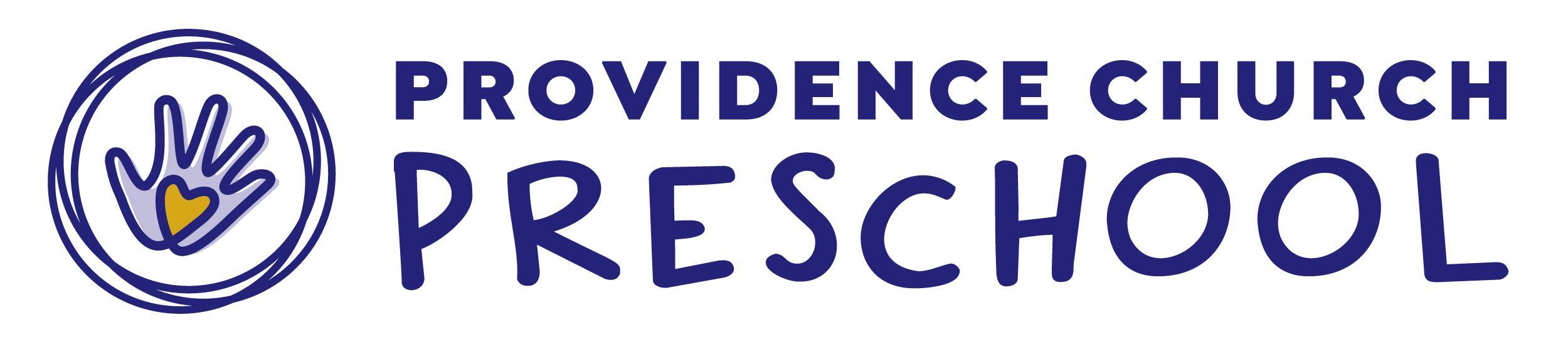 Covid-19 Policies and Procedures                                                           August 2022Providence Church Preschool is committed to providing a safe environment for our students, families, and staff. Our policies and procedures were developed using recommendations from the Centers for Disease Control (CDC) and the SC Department of Health and Environmental Control (DHEC). They have changed over time, and will continue to evolve based on the most current recommendations.Masking is optional for students and staff.Cohorting is no longer necessary.Our HVAC system has ionization units with the highest rated HEPA filters that help to remove viruses and pollutants from the air.We follow good handwashing practices.Rooms are cleaned daily, with special attention given to high traffic areas.Vaccines are now available for all of our children. These help reduce the severity of Covid-19 symptoms, and may even prevent infection.Please inform the director if your child has Covid. They will need to isolate for at least 5 days before returning to school. As with all contagious diseases - please keep sick children at home. Detailed information about returning to school can be found in the Parent Handbook.Please note that if DHEC and CDC recommendations change due to a high level of community spread, we may cohort our classes again as in the past. We want to do what is best for everyone as we seek to make the best decisions for our school community.Follow the link below for more detailed information.https://www.cdc.gov/coronavirus/2019-ncov/community/schools-childcare/k-12-childcare-guidance.html